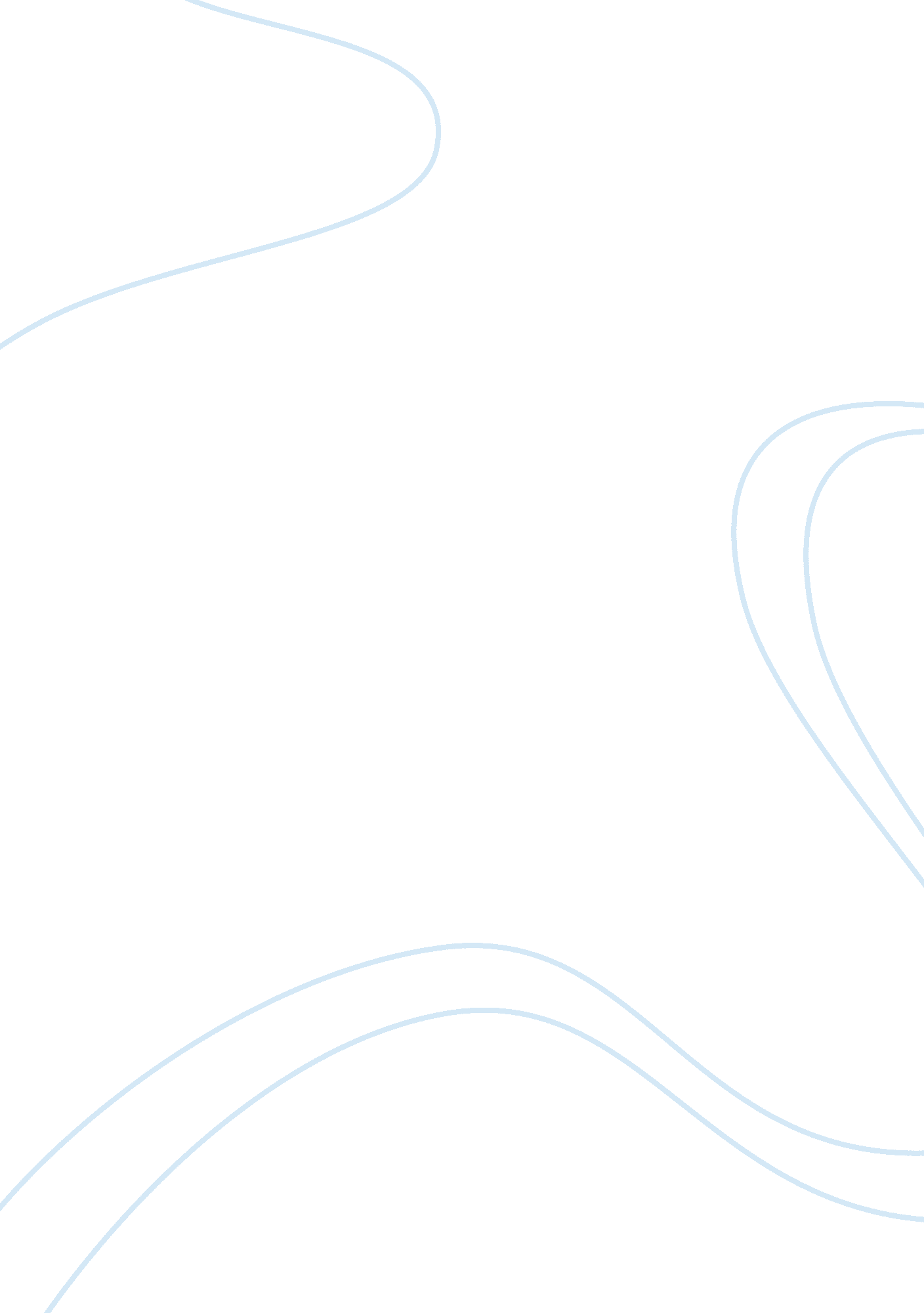 Socio economic impacts on sub saharan africaEconomics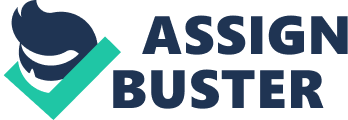 The exposure to climate alteration is considered to be high in developing states due to societal, economic and environmental conditions that amplify susceptibleness to negative impacts and lend to low capacity to get by with and accommodate to climate jeopardies. In add-on, projected impacts of clime alteration by and large are more inauspicious for low latitudes, where most underdeveloped states are located, than for higher latitudes. The developing states face many challenges - poorness, a high disease load, rapid population growing, nutrient insecurity, and limited H2O entree. Climate alteration is likely to drive the bulk of the population into destitution, as assets are lost and resources are diverted to cover with exigencies, alternatively of being used for development. Historically, the Earth has experienced periods of chilling and heating, with average temperatures staying comparatively stable. These alterations were due to the energy balance between land, sea and ambiance. However, human activities such as firing fossil fuels anddeforestationhave contributed to the addition in nursery gases ( GHG ) in the ambiance. These trap much of the heat that would otherwise flight from the Earth, taking to a by and large warmer universe. An agricultural enlargement seems improbable and increases in agricultural productiveness are needed in order to avoid extra people being forced into poorness and hungriness ( Cline 2007 ) . Current clime jeopardies and the impacts of jutting clime alteration endanger human development ( African Development Bank et Al, 2003 ) . Climate is linked to all the Millennium DevelopmentGoals, but is most straight relevant to the ends to eliminate utmost poorness and hungriness, cut down kid mortality, combat disease, and guarantee environmental sustainability ( Martin-Hurtado et Al, 2002 ) . Agriculture, which is extremely sensitive to climate and which is projected to be negatively impacted by clime alteration in much of the Torrid Zones and sub-tropics, is the direct or indirect beginning of support for about two-thirds of the population of developing states and is a significant subscriber to their national incomes. About 70 % of the universe 's hapless unrecorded in rural countries. Management of clime jeopardies and clime alteration impacts in theagribusinesssector and rural communities will be critical for success. Climate alteration threatens the basic elements of life for people around the universe - entree to H2O, nutrient, wellness, and usage of land and theenvironment. The exposure of people to nutrient insecurity, which accompanies poorness, is increased due to the debasement of the natural environment and the merchandises ( e. g. fruits, fish, H2O and range-fed farm animal ) and services ( e. g. modulating clime ) that it provides ( Biggs et. al. , 2004 ) . Degradation is due to a figure of tendencies including clime alteration, dirt eroding, the transition of ecosystems into croplands, overgrazing and urban enlargement, among other factors ( Biggs et. al. , 2004 ) . Climate alteration poses a serious menace to ecosystems in the development states in both the medium and long term. Increases in temperature will take, non merely to an addition in the frequence of utmost events, but besides to terrible debasement of biodiversity and the loss of H2O resources that are already scarce ( Biggs et. al. , 2004 ) . Sub-Saharan Africa is the part most vulnerable to the impacts of alteration because of widespread poorness and low degrees of proficient development which limits version capablenesss. There is considerable grounds that clime alteration is already impacting Africa 's people and its environment to the greater extend than any other part of the universe in footings of their supports ( Lindsay, et al 2009 ) . The impacts of clime alteration are predicted to impact the supports of most people in developing states and most particularly in Africa in many ways. By 2020, between 75 and 250 million people are predicted to be exposed to increased H2O emphasis due to climate alteration. By 2020, outputs from rain-fed agribusiness in some states could be reduced by up to 50 per centum, increasing nutrient insecurity and hungriness. By 2080, an addition of 5 to 8 per centum of waterless and semi-arid land in Africa is projected. Climate alteration is likely to impact the distribution forms of infective diseases ; for illustration, there is likely to be an addition in mosquitoes which spread dandy fever and xanthous febrility. Sea degrees are projected to lift by around 25cm by 2050 ; Africa 's coastal countries are already sing environmental jobs including coastal eroding, deluging and remission. ( Said Kolawole et al 2009 ) . Alessandra Giannini, et Al, 2008, reviews the grounds that connects drouth and desertification in the Sahel with clime alteration past, present and future in the sub-region. Their survey concludes that there is a correlativity between the desertification and clime alteration in the Sahel part of Africa. The African Sahel provides the most dramatic illustration of multi-decadal clime variableness that has been quantitatively and straight measured. Annual rainfall across this part fell by between 20 and 30 per cent between the decennaries taking up to political independency for the Sahelian states ( 1930s to 1950s ) and the decennaries since ( 1970s to 1990s ) . Lindsay, et al 2009, farther throws more light on the impacts of clime alteration, drouth and desertification and how they are closely interlinked, and most acutely experienced by populations whose supports depend chiefly on natural resources. Their paper examines three interlinked drivers of version ; clime alteration, desertification and drouth, measuring the extent to which international and national policy supports local adaptative schemes. 2. Problem Statement The unimpeded growing of nursery gas emanations is raising the Earth 's temperature. The effects include runing glaciers, more precipitation, more and more utmost conditions events, and switching seasons. The speed uping gait of clime alteration, combined with planetary population and income growing, threatens nutrient security everyplace. Agriculture is highly vulnerable to climate alteration. Higher temperatures finally cut down outputs of desirable harvests while promoting weed and pest proliferation. Changes in precipitation forms increase the likeliness of short-term harvest failures and long-term production diminutions. Although there will be additions in some harvests in some parts of the universe, the overall impacts of clime alteration on agribusiness are expected to be negative, endangering planetary nutrient security. Populations in the underdeveloped universe, which are already vulnerable and nutrient insecure, are likely to be the most earnestly affected. In 2005, about half of the economically active population in developing countries-2. 5 billion people-relied on agribusiness for its support. Today, 75 per centum of the universe 's hapless unrecorded in rural countries. ( Gerald C. et Al 2009 ) . Climate alteration issues require multiple stakeholders, planetary challenges and societal sustainability issues. This is because there are changing arguments on the causes, impacts of clime, version and extenuation issues when placing sustainable solutions on the subject. The presence of important uncertainnesss has led research workers tostressthe analysis of regional and national effects ( Mendelsohn & A ; Dinar, 2004 ) . The issue of clime alteration is without uncertainty of import for developing states with an agricultural economic system and really hard to grok easy as it is multi- faceted in attack. The subject is really complex, multinational in nature and integrated in position and attack. The linkage of societal impact of clime alteration in the development states have non been good researched and most particularly in connexion with Sub Saharan Africa and non-Sub-Sahara Africa ( NSSA ) states. Climate Changehas several support impacts in developing states as it reduces outputs, familyincomes, wellness issues, environmental jobs and the exposure of the disadvantages in rural communities. 3. Hypothesis The socio-economic impact of clime alteration is much more likely to impact Sub-Saharan Africa ( SSA ) than non-Sub-Sahara Africa ( NSSA ) states and socio-economic dimension of version severally. 4. Overall Aim To set about a comparative surveies on the socio-economic impact of clime alteration and their socio- economic dimensions of version in Sub-Saharan Africa ( SSA ) and non-Sub-Sahara Africa ( NSSA ) states. 5. Empirical Research Questions 1. To reexamine literature on the socio-economic impacts of clime alteration in the development states. 2. To place the linkages between Sub-Saharan Africa ( SSA ) and non-Sub-Sahara Africa ( NSSA ) states in footings of clime alteration socio-economic impacts. 3. To analyze the socio-economic dimensions of version in these states, taking into history, pro-poor version, microfinance, safety cyberspace, new engineerings, index insurance and supports. 6. Theoretical and Conceptual Issues A significant sum of research has been conducted on the possible effects of clime on agricultural productiveness ( Parry, 1990 ; Leemans & A ; Solomon, 1993 ) . Some surveies have used clime induced alterations in harvest output to gauge possible planetary economic impacts ( Kane et al. , 1992 ) , while others have examined the indirect impact on economic variables such as farm gross and income ( Lang, 2001 ; Molua, 2003 ) . Schimmelpfennig et Al. ( 1996 ) present a simple taxonomy that classifies the method of analysis as either structural ( Adams et al. , 1990, 1995, 1998 ) or spacial parallel ( Darwin et al. , 1999 ; Kurukulasuriya & A ; Ajwad, 2007 ) . This survey would use some institutional economic sciences theories and the sustainable supports model analysis in making the comparative surveies. 7. Methodology The survey would do usage of quantitative and qualitative reappraisals of literature from secondary beginnings and informations already collected from the assorted parts and set about the comparative reappraisal and analysis. The survey would every bit good do usage of participatory rural assessment methods when sing the field for informations aggregation to acquire first manus information on the impacts of clime alteration and version in the assorted parts. Quantitative analysis and econometrics methods would be applied in this survey every bit good. Data analysis would every bit good be made with mention to the research jobs and aims. Data collected would be classified after the aggregation procedure and Statistical Package for the SocialScience( SPSS ) would be used to analyze all the informations collected in the field. 